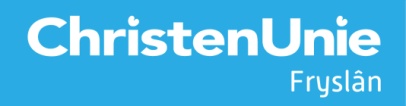 SCHRIFTELIJKE VRAGEN, ex artikel 39 Reglement van OrdeSCHRIFTELIJKE VRAGEN, ex artikel 39 Reglement van OrdeGericht aan college / GedeputeerdeGedeputeerde KramerInleidende toelichting(facultatief)In een brief aan PS op 28 april meldt u dat u 151 aanvragen van agrarische ondernemingen voor een probleemgebiedenvergoeding heeft afgewezen. De 82 bezwaarschriften die daarop werden ingediend, heeft u ook ongegrond of niet ontvankelijk verklaard. Als reden draagt u aan dat de subsidieregeling niet is opengesteld in 2014. Dit als gevolg van het Natuurpact dat is afgesloten met het Rijk waarbij geen middelen van het Rijk zijn verkregen voor probleemgebieden. De ChristenUnie vindt het van groot belang dat boeren gemotiveerd zijn/blijven om aan agrarisch natuurbeheer te doen. Een transparante wijze van werken door de provincie draagt daar zeker aan bij. Vraag / vragenHoe verklaart u het grote verschil in aanvragen voor probleemgebiedenvergoeding die zijn ingediend bij de Rijksdienst voor Ondernemend Nederland (151 in Fryslân tegen 16 in de rest van Nederland)?De communicatie over het niet opnieuw openstellen van de subsidie is verlopen via de belangenorganisaties. Individuele boeren zijn niet door u op de hoogte gesteld, ook niet direct na het binnenkomen van de aanvraag voor vergoeding. Wat is de reden om dat niet te doen?Is het niet wat al te mager om de communicatie over het einde van een subsidieregeling die al jaren wordt uitgevoerd en waarvan vele boeren gebruik maken, over te laten aan belangenorganisaties? Hoe verklaar u het dat boeren blijkbaar niet of onvoldoende op de hoogte zijn gesteld door de belangenorganisaties?Boeren zeggen dat er ook tijdens overlegmomenten over agrarisch natuurbeheer (volgens een artikel in het FD zeker 4 tot 5 keer per jaar) met geen woord is gerept over het stopzetten van deze regeling. Waarom niet? Wat doet u eraan om boeren gemotiveerd te houden voor agrarisch natuurbeheer, nu er minder geld beschikbaar is dan voorheen?Hoe voorkomt u in de toekomst dat door onvoldoende/gebrekkige communicatie door de provincie en/of belangenorganisaties boeren afhaken om aan agrarisch natuurbeheer te doen?Indiener(s)(fractie / naam / handtekening)ChristenUnie, Anja HagaDatum29-04-2015